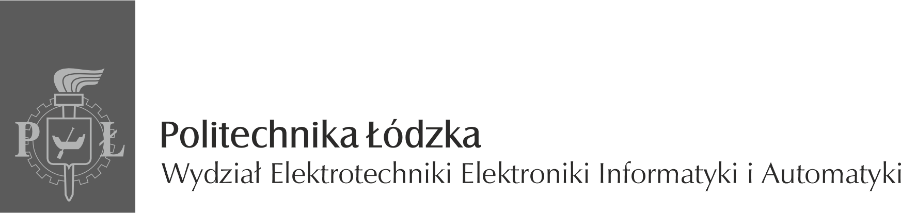 Imię i Nazwisko Nr dyplomu PRACA DYPLOMOWA magisterska/inżynierska/licencjacka na kierunku ……………………………………….Temat pracy w języku prowadzenia studiów <Calibri 16> (nazwa instytutu/katedry)Promotor: …………………………………………………………………………………………..…………………….…………………………(tytuł/stopień naukowy, imię i nazwisko)Opiekun pomocniczy*)  ……………………………………………………………………………………..………………………(tytuł/stopień naukowy, imię i nazwisko)Promotor uczelni partnerskiej**)  ………………………………………………………………………………………………(tytuł/stopień naukowy, imię i nazwisko)ŁÓDŹ <tylko rok> *	jeśli został powołany**	w przypadku procedury uznania